Questão 1. Sobre a história do teatro, compreende-se que:A Commedia Dell’Art era formada por companhias mambembes cujos personagens tipo eram identificados por máscaras.Os recursos da técnica de claro e escuro na maquiagem foram uma opção da estética dos impressionistas, que pretendiam obter contrastes dos quais resultassem efeitos fantasmagóricos.Quanto à maquiagem, o teatro contemporâneo não se renova substancialmente, utilizando-se ainda das conquistas austeras sistematizadas pelo ilusionismo do século XIX.O chamado teatro pobre de Grotowski suprimiu cenários, figurinos, acessórios e figurantes para ressaltar somente a expressividade dos efeitos da iluminação.Na comedia grega, a máscara atenuava os elementos da parodia, evitando que elementos grotescos se integrassem à crítica dos costumes.Questão 2. Com relação à história do teatro, infere-se que:Às formas teatrais mundiais seculares, em todas as suas multiplicidades, são originárias da Grécia clássica.Às pantomimas de caça dos povos ditos primitivos não são consideradas formas teatrais.À história do teatro refere-se somente às categorias dramáticas.Às manifestações cênicas do Egito e do antigo Oriente não se incluem na história do teatro.O teatro grego pode ser considerado a origem do teatro no continente europeu.Questão 3. Considerando o que disse Oscar Wilder disse sobre a relevância da atividade teatral, onde considerava o teatro como a maior de todas as formas de arte, sendo um meio mais imediato para um ser compartilhar com outro ser a consciência de ser humano, podemos analisar então o que o teatro nos traz poesia, leveza, nos auxilia no Cuidado com o corpo e a mente. O teatro pode nos instigar a:falar mais alto explorar as tonalidades vocais e expressividades mais intensificados excluindo a timidez e até mesmo a possível gagueira.Resolver problemas amanhã infestar expressões novas estabelecendo uma comunicação diferenciada que valorize nossas mensagens nosso modo de contar uma história ou até mesmo de nos defendermos verbal mente de algo que seja necessário.Ver a vida de uma forma mais ficcional não dando tanta importância para a realidade dos fatos.Nos vestir melhor observando o figurino e os trajes das outras gerações.Interpretar melhor as histórias e aprender a ler melhor os roteiros para usar isso em nossas conversas com os adultos e assim sermos respeitados.Questão 4. O teatro é uma das manifestações artísticas que mais utiliza recursos tornando-se uma das mais completas. Através do teatro fazemos uso de elementos como:Pintura, escultura e iluminaçãoFotografia, iluminação e figurinoPalavra, escrita, canto, dança, pintura, caracterização, escultura, desenho e músicaDesenho, dança e músicaStêncil, tatuagem e Body Art.Questão 5. Em que lugar surgiram os gêneros teatrais?EgitoGrécia Roma China ÍndiaQuestão 6. Apresenta personagens pitorescos com uma vertente bastante inusitada e cara caricaturado de ser divertir e de transformar a realidade em comédia em oposição ao modelo clássico do teatro renascentista estas características definir a:Comédia dell'art.Divina ComédiaArte e comédiaA tragédia e a comédiaArte do dramaQuestão 7. Qual a argumentação fundamental da comédia dell'art.A improvisação como técnicaA forma de ação no palco e nos BastidoresA intriga em suas encenações geralmente improvisadaA roupa dos personagensQuestão 8. As companhias de teatro que utilizavam os formatos da Comédia Dell'art tinha um caráter Itinerante que significa:Fixando-se em um único lugarViajando entre os continentesReformando sempre o teatroViajando de cidade em cidadeExterminando pequenos teatrosQuestão 9. Por muitos séculos o texto dramático foi o principal indutor da construção teatral na contemporaneidade outros elementos da linguagem são utilizados para construir a cena, uma imagem, um som, uma história de vida, um fato do cotidiano, um gesto, etc a arte da escrita verbal para o teatro chama-se:EscrituraDramaturgiaCenologiaTeatrologiaPoéticaQuestão 10. Qual o nome da área do palco de marcada para ocupação com a representação teatral a qual de acordo com a visão do público pode ser dividida entre direita e esquerda?Espaço cênico proscênio camarim bastidores foyer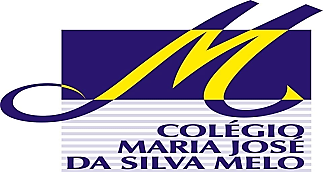 COLÉGIO MARIA JOSÉ DA SILVA MELOCOLÉGIO MARIA JOSÉ DA SILVA MELOCOLÉGIO MARIA JOSÉ DA SILVA MELOCOLÉGIO MARIA JOSÉ DA SILVA MELONOTA(quantitativa)__________Série: 8° AnoProfessor(a):Nilvete Farias Data:      /03/2020 Data:      /03/2020NOTA(quantitativa)__________Nome:Nome:Nome:NºNOTA(quantitativa)__________  VERIFICAÇÃO DA APRENDIZAGEM DE ARTES  VERIFICAÇÃO DA APRENDIZAGEM DE ARTES  VERIFICAÇÃO DA APRENDIZAGEM DE ARTES  VERIFICAÇÃO DA APRENDIZAGEM DE ARTES  VERIFICAÇÃO DA APRENDIZAGEM DE ARTES  VERIFICAÇÃO DA APRENDIZAGEM DE ARTES